INFORMACION PRESUPUESTARIA POR DEPENDENCIA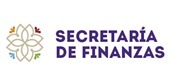 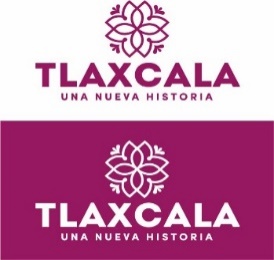 DEPENDENCIA O ENTIDADDEPENDENCIA O ENTIDAD11. SECRETARÍA DE DESARROLLO ECONÓMICO11. SECRETARÍA DE DESARROLLO ECONÓMICO11. SECRETARÍA DE DESARROLLO ECONÓMICO11. SECRETARÍA DE DESARROLLO ECONÓMICO11. SECRETARÍA DE DESARROLLO ECONÓMICO11. SECRETARÍA DE DESARROLLO ECONÓMICO11. SECRETARÍA DE DESARROLLO ECONÓMICOPARTIDACONCEPTOAPROBADODEVENGADOEJERCIDOPRIMER TRIMESTRESEGUNDO TRIMESTRETERCER TRIMESTRECUARTO TRIMESTRE1000SERVICIOS PERSONALES1131 SUELDOS A FUNCIONARIOS2,553,092.002,550,949.072,550,949.07607,879.32655,241.12648,339.93639,488.701132 SUELDOS AL PERSONAL5,447,106.005,189,092.935,189,092.931,199,026.501,392,907.961,297,232.431,299,926.041133 SUELDOS A TRABAJADORES2,192,088.001,840,350.851,840,350.85436,177.62484,606.81457,091.66462,474.761211 HONORARIOS ASIMILABLES A SALARIOS237,080.00237,079.75237,079.7556,447.5862,092.3359,269.9259,269.921212 ADICIONES A LOS HONORARIOS ASIMILABLES A SALARIOS26,671.0026,265.9826,265.985,488.025,594.725,890.389,292.861312 PRIMA QUINQUENAL A TRABAJADORES153,071.00143,905.63143,905.6333,315.0835,759.7737,171.1637,659.621314 ASIGNACIÓN DE QUINQUENIO TRABAJADORES28,258.0013,774.3413,774.344,521.684,595.342,328.662,328.661321 PRIMA VACACIONAL A FUNCIONARIOS255,309.00251,697.44251,697.4460,787.6660,812.9164,726.5765,370.301322 PRIMA VACACIONAL AL PERSONAL272,355.00261,340.74261,340.7460,019.2564,574.2266,469.3270,277.951323 PRIMA VACACIONAL A TRABAJADORES109,604.0091,809.9891,809.9822,014.0122,449.3723,673.3023,673.301326 GRATIFICACIÓN FIN DE AÑO FUNCIONARIOS567,354.00574,011.53574,011.53135,083.91135,139.72143,836.41159,951.491327 GRATIFICACIÓN FIN DE AÑO AL PERSONAL605,234.00606,951.76606,951.76133,376.57143,498.96147,709.68182,366.551328 GRATIFICACIÓN FIN DE AÑO A TRABAJADORES243,565.00209,339.75209,339.7548,919.8349,887.3852,607.3057,925.241341 COMPENSACIONES Y OTRAS PRESTACIONES A FUNCIONARIOS261,203.00261,203.04261,203.0465,300.7665,300.7665,300.7665,300.761342 COMPENSACIONES AL PERSONAL0.0015,320.0015,320.000.006,128.004,596.004,596.001431 CUOTAS SEGURO DE RETIRO A FUNCIONARIOS456,161.00442,148.79442,148.79110,719.56108,385.36112,324.31110,719.561432 CUOTAS SEGURO DE RETIRO AL PERSONAL403,242.00382,693.59382,693.5988,501.1398,599.2797,770.7097,822.491441 CUOTAS SEGURO DE VIDA A FUNCIONARIOS161,000.00131,840.04131,840.040.000.000.00131,840.041442 CUOTAS SEGURO DE VIDA AL PERSONAL368,000.00301,348.67301,348.670.000.000.00301,348.671443 CUOTAS SEGURO DE VIDA A TRABAJADORES149,500.00113,005.75113,005.750.000.000.00113,005.751531 MES PREJUBILATORIO1,332.000.000.000.000.000.000.001541 AYUDA PARA PASAJES26,691.0022,431.3022,431.305,595.005,629.205,572.205,634.901542 APOYO CANASTA27,622.006,111.056,111.050.006,111.050.000.001546 DÍAS ECONÓMICOS A TRABAJADORES54,803.0041,655.6041,655.6041,655.600.000.000.001549 INCENTIVO AL AHORRO DE LOS FUNCIONARIOS773,860.00759,367.07759,367.07190,144.38186,270.96192,807.35190,144.38154A INCENTIVO AL AHORRO DEL PERSONAL680,082.00650,088.22650,088.22151,700.74167,373.03165,441.02165,573.43154B INCENTIVO AL AHORRO DE LOS TRABAJADORES35,204.0029,005.6029,005.607,233.897,279.657,203.087,288.98154D ANIVERSARIO DÍA DEL TRABAJO9,000.007,615.087,615.080.007,615.080.000.00154K SERVICIO MÉDICO A FUNCIONARIOS389,928.00197,578.46197,578.4633,589.52135,889.5628,099.380.00154L SERVICIO MEDICO AL PERSONAL977,040.00528,278.13528,278.1399,696.37319,968.72108,613.040.00154M SERVICIO MÉDICO A TRABAJADORES651,024.00483,137.19483,137.1952,274.85224,418.60206,443.740.001551 APOYOS A LA CAPACITACIÓN DE LOS SERVIDORES PÚBLICOS18,464.0015,516.8715,516.873,870.333,894.033,854.533,897.981591 CUOTAS DESPENSA A FUNCIONARIOS461,885.00460,206.42460,206.42108,976.56118,270.82117,487.60115,471.441592 CUOTAS DESPENSA AL PERSONAL1,055,738.00994,443.42994,443.42233,175.24267,215.34246,705.68247,347.161593 CUOTAS DESPENSA A TRABAJADORES428,893.00360,497.76360,497.7684,846.0395,571.2189,536.2490,544.281597 DESPENSA ESPECIAL DE FIN DE AÑO AL PERSONAL99,129.0084,289.3984,289.3923,602.4020,807.7519,939.6219,939.621598 DESPENSA ESPECIAL DE FIN DE AÑO A TRABAJADORES182,674.00153,015.95153,015.9536,689.8737,415.4839,455.3039,455.301599 PERCEPCIÓN COMPLEMENTARIA FUNCIONARIOS2,553,092.002,550,949.072,550,949.07607,879.32655,241.12648,339.93639,488.70159B OTRAS PERCEPCIONES A FUNCIONARIOS347,504.00295,409.16295,409.1650,656.5050,677.5553,938.96140,136.15159C OTRAS PERCEPCIONES AL PERSONAL336,011.00296,864.62296,864.6246,082.5250,344.1752,067.76148,370.17159D OTRAS PERCEPCIONES A TRABAJADORES434,712.00233,247.31233,247.3112,229.99163,692.7813,151.7444,172.80159F APORTACIÓN A PENSIONES DE FUNCIONARIOS459,556.00457,506.52457,506.52109,418.70117,943.73115,035.83115,108.26159G APORTACIÓN A PENSIONES DEL PERSONAL980,479.00934,038.89934,038.89215,825.02250,723.66233,502.67233,987.54159H APORTACIÓN A PENSIONES POR TRABAJADORES394,576.00331,264.03331,264.0378,512.3687,229.6182,276.5383,245.53159J BONO ANUAL A FUNCIONARIOS425,515.00419,495.66419,495.66101,312.87101,354.87107,877.52108,950.40159K BONO ANUAL AL PERSONAL354,796.00359,725.62359,725.6276,429.9786,816.4290,842.64105,636.591711 ESTÍMULOS POR AÑOS DE SERVICIO901.004,600.004,600.000.004,600.000.000.00TOTAL 1000  SERVICIOS PERSONALES TOTAL 1000  SERVICIOS PERSONALES 26,650,404.0024,320,468.0224,320,468.025,438,976.516,567,928.395,914,530.856,399,032.272000MATERIALES Y SUMINISTROS2111 MATERIALES, ÚTILES Y EQUIPOS MENORES DE OFICINA352,757.00333,762.58333,762.58117,583.044,885.92108,745.28102,548.342121 MATERIALES Y ÚTILES DE IMPRESIÓN Y REPRODUCCIÓN870.000.000.000.000.000.000.002141 MATERIALES, ÚTILES Y EQUIPOS MENORES DE TECNOLOGÍAS DE LA INFORMACIÓN Y COMUNICACIONES80,190.0090,310.1990,310.1915,942.8130,615.282,761.5040,990.602161 MATERIAL DE LIMPIEZA65,851.0075,312.5475,312.5418,517.720.0028,487.5428,307.282211 PRODUCTOS ALIMENTICIOS PARA PERSONAS256,097.00250,400.71250,400.7175,437.6178,764.202,112.7494,086.162231 UTENSILIOS PARA EL SERVICIO DE ALIMENTACIÓN0.009,873.239,873.230.000.007,618.882,254.352411 PRODUCTOS MINERALES NO METÁLICOS0.00241.00241.000.000.000.00241.002461 MATERIAL ELÉCTRICO Y ELECTRÓNICO29,699.0030,587.9130,587.919,405.280.0010,037.3511,145.282491 OTROS MATERIALES Y ARTÍCULOS DE CONSTRUCCIÓN Y REPARACIÓN33,942.0028,866.3828,866.380.0017,323.800.0011,542.582611 COMBUSTIBLES, LUBRICANTES Y ADITIVOS607,584.00753,914.60753,914.6097,731.80197,138.64228,763.08230,281.082711 VESTUARIO Y UNIFORMES113,096.00135,742.62135,742.620.0081,013.8254,728.800.002721 PRENDAS DE SEGURIDAD Y PROTECCIÓN PERSONAL20,790.0019,966.4519,966.450.006,994.8012,731.60240.052741 PRODUCTOS TEXTILES0.0024,360.0024,360.000.0024,360.000.000.002911 HERRAMIENTAS MENORES8,496.007,762.887,762.887,502.880.000.00260.002921 REFACCIONES Y ACCESORIOS MENORES DE EDIFICIOS0.00346.00346.000.000.00346.000.002931 REFACCIONES Y ACCESORIOS MENORES DE MOBILIARIO Y EQUIPO DE ADMINISTRACIÓN, EDUCACIONAL Y RECREATIVO0.0026,922.0126,922.010.000.0026,922.010.002941 REFACCIONES Y ACCESORIOS MENORES DE EQUIPO DE CÓMPUTO Y TECNOLOGÍAS DE LA INFORMACIÓN12,163.0016,785.2016,785.209,535.200.000.007,250.002961 REFACCIONES Y ACCESORIOS MENORES DE EQUIPO DE TRANSPORTE381,340.00200,441.38200,441.3823,135.6270,741.6025,431.4281,132.742991 REFACCIONES Y OTROS ACCESORIOS MENORES DE OTROS BIENES MUEBLES11,736.009,951.879,951.870.009,951.870.000.00TOTAL 2000 MATERIALES Y SUMINISTROSTOTAL 2000 MATERIALES Y SUMINISTROS1,974,611.002,015,547.552,015,547.55374,791.96521,789.93508,686.20610,279.463000SERVICIOS GENERALES3111 ENERGÍA ELÉCTRICA144,504.00116,234.00116,234.0024,852.0029,973.0032,420.0028,989.003131 AGUA55,584.0036,259.0036,259.000.000.000.0036,259.003141 TELEFONÍA TRADICIONAL854,496.00814,632.34814,632.34139,462.25266,972.21155,480.98252,716.903171 SERVICIOS DE ACCESO DE INTERNET, REDES Y PROCESAMIENTO DE INFORMACIÓN1,721,108.002,458,026.422,458,026.4251,315.49224,538.59341,077.331,841,095.013181 SERVICIOS POSTALES Y TELEGRÁFICOS23,826.005,634.895,634.895,634.890.000.000.003221 ARRENDAMIENTO DE EDIFICIOS1,510,000.00849,902.40849,902.400.000.0065,667.00784,235.403231 ARRENDAMIENTO DE MOBILIARIO Y EQUIPO DE ADMINISTRACIÓN, EDUCACIONAL Y RECREATIVO171,368.00246,534.79246,534.790.0061,518.1059,419.43125,597.263251 ARRENDAMIENTO DE EQUIPO DE TRANSPORTE40,742.000.000.000.000.000.000.003271 ARRENDAMIENTO DE ACTIVOS INTANGIBLES2,125,600.002,078,138.592,078,138.591,809,640.83197,000.000.0071,497.763291 OTROS ARRENDAMIENTOS447,510.001,044,351.591,044,351.592,757.000.0057,862.00983,732.593361 SERVICIOS DE APOYO ADMINISTRATIVO, TRADUCCIÓN, FOTOCOPIADO E IMPRESIÓN835,526.00576,869.85576,869.8542,329.7933,631.18141,662.68359,246.203381 SERVICIO DE VIGILANCIA43,925.0035,844.0035,844.000.000.000.0035,844.003391 SERVICIOS PROFESIONALES, CIENTÍFICOS Y TÉCNICOS INTEGRALES1,254,733.00121,496.96121,496.960.00112,500.008,996.960.003431 SERVICIOS DE RECAUDACIÓN, TRASLADO Y CUSTODIA DE VALORES480.00104.40104.40104.400.000.000.003451 SEGURO DE BIENES PATRIMONIALES99,730.0098,513.6798,513.670.000.000.0098,513.673481 COMISIONES POR VENTAS4,884.003,663.153,663.15386.65982.121,174.691,119.693511 CONSERVACIÓN Y MANTENIMIENTO MENOR DE INMUEBLES600,150.00642,067.53642,067.53591,020.0044,174.530.006,873.003521 INSTALACIÓN, REPARACIÓN Y MANTENIMIENTO DE MOBILIARIO Y EQUIPO DE ADMINISTRACIÓN, EDUCACIONAL Y RECREATIVO15,500.0015,242.4015,242.406,960.002,366.400.005,916.003551 REPARACIÓN Y MANTENIMIENTO DE EQUIPO DE TRANSPORTE143,422.0088,998.2488,998.2411,460.8031,565.2015,289.4630,682.783571 INSTALACIÓN, REPARACIÓN Y MANTENIMIENTO DE MAQUINARIA, OTROS EQUIPOS Y HERRAMIENTA45,311.0037,034.0037,034.0012,940.000.0024,094.000.003581 SERVICIOS DE LIMPIEZA Y MANEJO DE DESECHOS27,220.0031,547.6831,547.680.000.0015,335.2016,212.483591 SERVICIOS DE JARDINERÍA Y FUMIGACIÓN24,000.0010,428.4010,428.4010,428.400.000.000.003611 DIFUSIÓN POR RADIO, TELEVISIÓN Y OTROS MEDIOS DE MENSAJES SOBRE PROGRAMAS Y ACTIVIDADES GUBERNAMENTALES215,000.0032,287.9732,287.978,270.1711,484.006,521.526,012.283661 SERVICIO DE CREACIÓN Y DIFUSIÓN DE CONTENIDO EXCLUSIVAMENTE A TRAVÉS DE INTERNET100,000.000.000.000.000.000.000.003711 PASAJES AÉREOS186,000.0021,923.6021,923.609,465.600.003,024.009,434.003721 PASAJES TERRESTRES28,502.009,895.009,895.002,632.005,460.001,803.000.003751 VIÁTICOS EN EL PAÍS485,000.00228,005.23228,005.232,526.0068,376.5767,546.3589,556.313761 VIÁTICOS EN EL EXTRANJERO675,120.000.000.000.000.000.000.003821 GASTOS DE ORDEN SOCIAL Y CULTURAL1,590,476.001,836,098.641,836,098.6470,840.00185,256.22718,303.56861,698.863831 CONGRESOS Y CONVENCIONES129,999.000.000.000.000.000.000.003841 EXPOSICIONES2,892,061.002,418,004.002,418,004.000.00345,680.001,216,824.00855,500.003921 IMPUESTOS Y DERECHOS88,795.0034,066.0034,066.0013,262.002,071.0014,462.004,271.003981 IMPUESTOS SOBRE NOMINAS Y OTROS QUE SE DERIVEN DE UNA RELACIÓN LABORAL799,512.00518,748.00518,748.0081,111.00126,941.00144,957.00165,739.00TOTAL 3000  SERVICIOS GENERALESTOTAL 3000  SERVICIOS GENERALES17,380,084.0014,410,552.7414,410,552.742,897,399.271,750,490.123,091,921.166,670,742.194000TRANSFERENCIAS, ASIGNACIONES, SUBSIDIOS Y OTRAS AYUDAS4111 ASIGNACIONES PRESUPUESTARIAS AL PODER EJECUTIVO6,759,550.00699,407.42699,407.420.00500,000.000.00199,407.424331 SUBSIDIOS A LA INVERSIÓN0.005,574,000.005,574,000.000.000.005,066,000.00508,000.00TOTAL 4000 TRANSFERENCIAS, ASIGNACIONES, SUBSIDIOS Y OTRAS AYUDASTOTAL 4000 TRANSFERENCIAS, ASIGNACIONES, SUBSIDIOS Y OTRAS AYUDAS6,759,550.006,273,407.426,273,407.420.00500,000.005,066,000.00707,407.425000BIENES MUEBLES, INMUEBLES E INTANGIBLES5151 EQUIPO DE CÓMPUTO Y DE TECNOLOGÍAS DE LA INFORMACIÓN495,000.00570,325.60570,325.600.00560,558.409,767.200.005191 OTROS MOBILIARIOS Y EQUIPOS DE ADMINISTRACIÓN17,500.000.000.000.000.000.000.005211 EQUIPOS Y APARATOS AUDIOVISUALES0.00499,340.72499,340.7235,340.720.00464,000.000.005411 VEHÍCULOS Y EQUIPO TERRESTRE1,647,600.001,628,785.001,628,785.000.001,628,785.000.000.00TOTAL 5000 BIENES MUEBLES, INMUEBLES E INTANGIBLESTOTAL 5000 BIENES MUEBLES, INMUEBLES E INTANGIBLES2,160,100.002,698,451.322,698,451.3235,340.722,189,343.40473,767.200.00TOTAL SECRETARÍA DE DESARROLLO ECONÓMICOTOTAL SECRETARÍA DE DESARROLLO ECONÓMICO54,924,749.0049,718,427.0549,718,427.058,746,508.4611,529,551.8415,054,905.4114,387,461.34